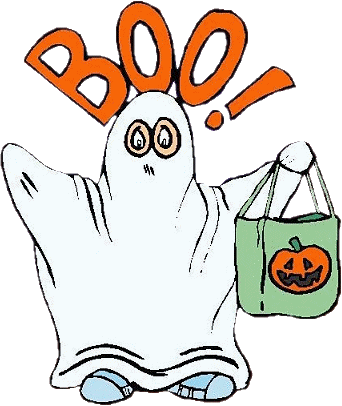 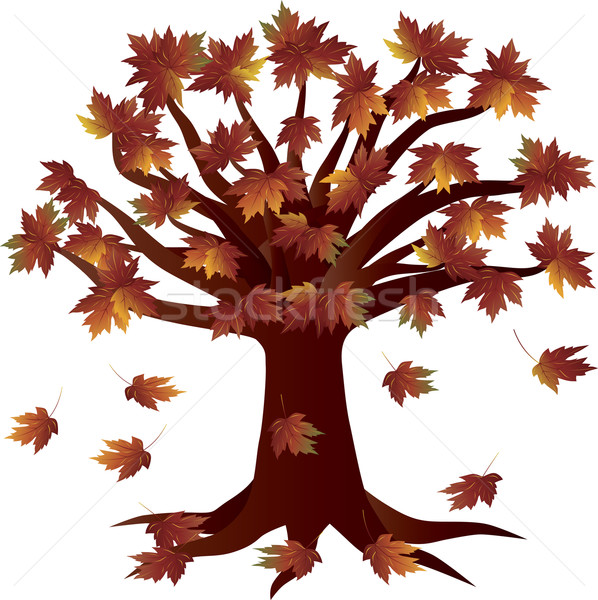 October 2016October 2016October 2016October 2016October 2016October 2016October 2016SundayMondayTuesdayWednesdayThursdayFridaySaturday2.Fall Harvest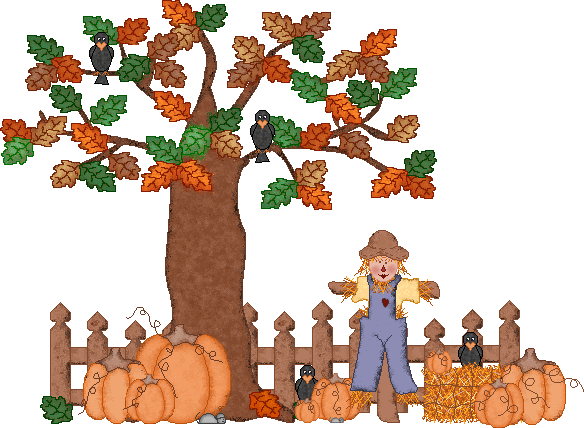 Color : OrangeLetter: Ii3.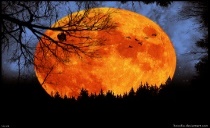 Shape OvalNumbers:4,5,6 4.5.6.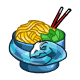 National Noodle Day7.8.9.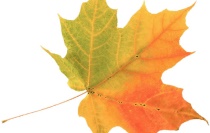 Fall HarvestLetter: Ff10.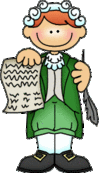 Columbus Day11.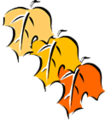 12.13.14.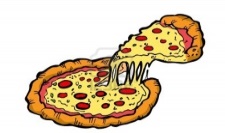 National Pizza Month15.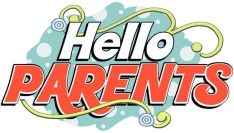 Parens Night Out4-8 pm.16.ImaginationLetter: Ee17.18.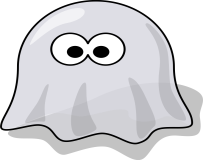 19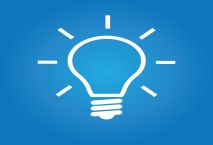 20.21.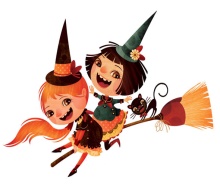 22..23.ImaginationReview: Ll,Tt,Hh,Ii,Ff,Ee24. 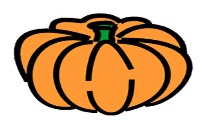 25..26.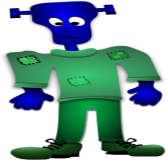 27.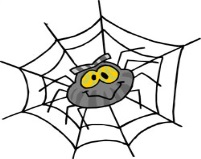 28.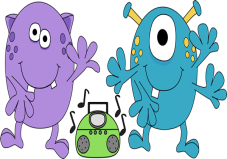 29. 30Creative: ChefsLetter: Xx31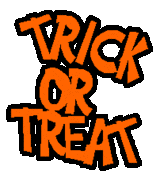 Halloween Parade & Party TBD.